Publicado en Ciudad de México el 29/01/2020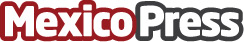 Las dietas más buscadas por los mexicanos en internet: SemrushEl estudio muestra que en las búsquedas en internet relacionadas con la palabra dieta, resaltan las dietas para perder peso rápido. La Secretaría de Salud, indica que se debe consultar a un especialista en nutrición para que diseñe la mejor dieta de acuerdo con las necesidades de cada unoDatos de contacto:Norma Aparicio55 5511 7960Nota de prensa publicada en: https://www.mexicopress.com.mx/las-dietas-mas-buscadas-por-los-mexicanos-en Categorías: Nutrición Telecomunicaciones Sociedad http://www.mexicopress.com.mx